«День здоровья»В нашем детском саду забота о здоровье детей является одним из приоритетных направлений. Ежегодно проводимые дни здоровья, спортивные соревнования, физкультурные праздники и досуги помогают детям приобщаться к здоровому образу жизни весело, легко и радостно.7 апреля отмечается Всемирный день здоровья. В этом году мы провели День здоровья в форме квест – игры «В поисках здоровья», основной целью которого было повышение интереса детей к физической культуре и спорту.Игра была продумана  таким образом, чтобы каждый участник, независимо от возраста, смог проявить свою силу, ловкость, быстроту и смекалку. Интересно и  динамично прошла квест-игра. Дети были в восторге, получили заряд бодрости и хорошее настроение, много знаний.   Это мероприятие прошло с пользой для здоровья, ведь недаром говорят: «В здоровом теле - здоровый дух!»Проведенное мероприятие доставило удовольствие и ребятам, и педагогам.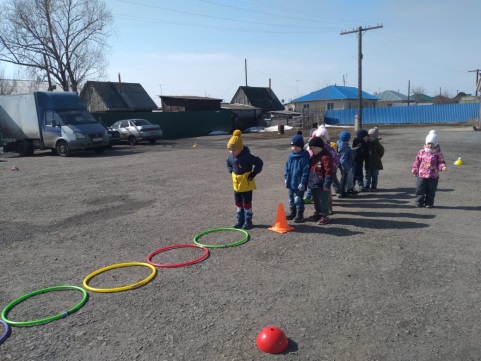 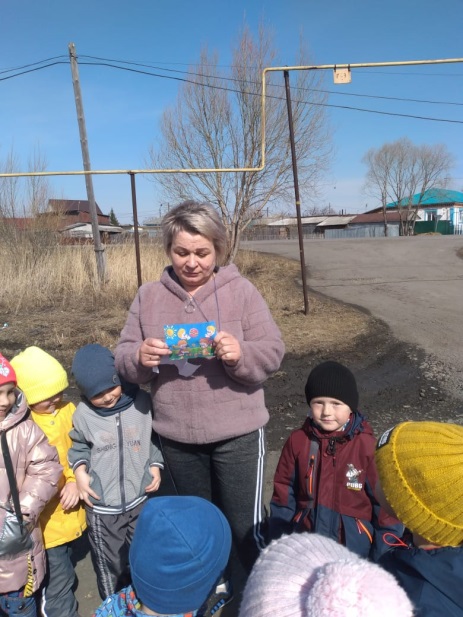 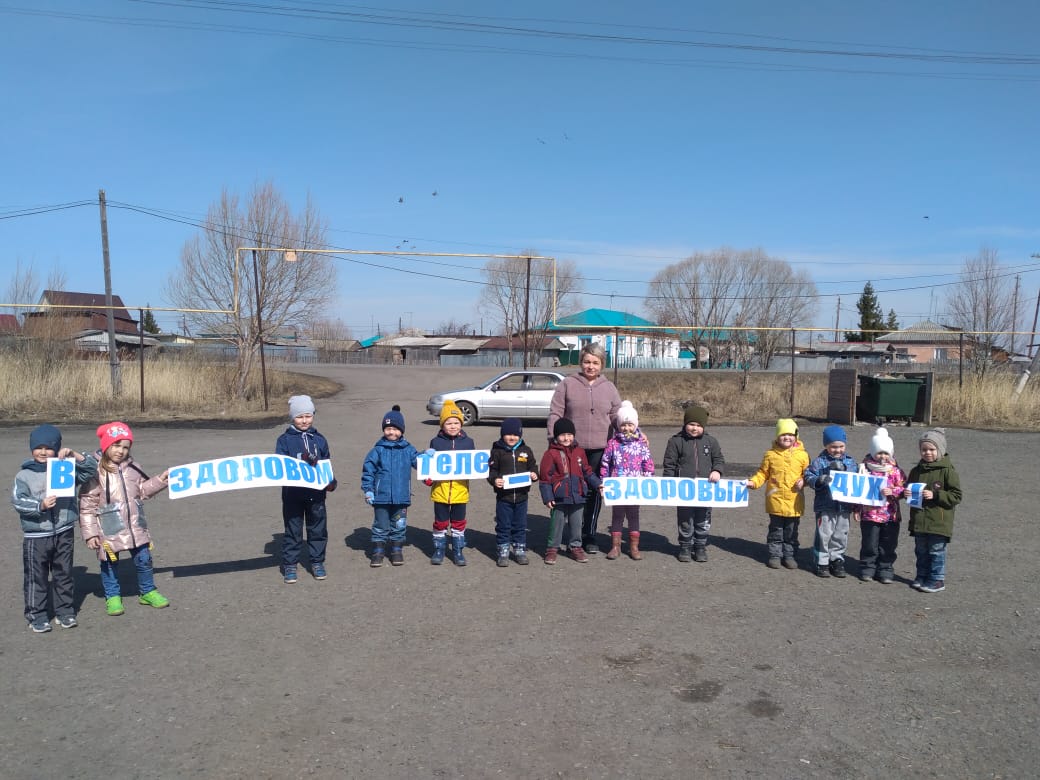 